Sreda, 1. 4. 2020Zapis v zvezek:                        Šolska vaja1. Izračunaj dolžine vseh treh ploskovnih diagonal in telesne diagonale v kvadru s podatki:    a) a = 8m , b = 4 m , c = 12 m    b) a = 6m , b = 10 m , c = 16,2 m2.  Izračunaj površino in prostornino kocke, če meri njena telesna diagonala d = 12,11 cm.3.  S pomočjo podatkov na sliki izračunaj površino in prostornino kvadra.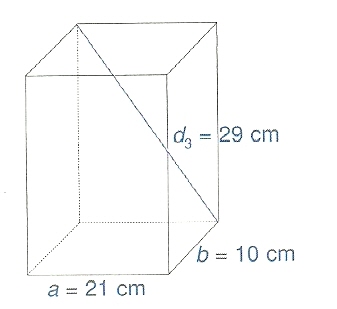       a)                                                                       b)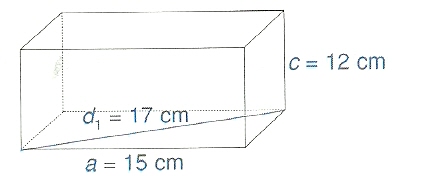 4. Ploščina osnovne ploskve kocke meri 64 cm2. Izračunaj ploščino plašča, površino in    prostornino kocke ter dolžino telesne in ploskovne diagonale.